Zadanie 1.Wykonuj ćwiczenia usprawniające narządy artykulacyjne według instrukcji. Jeśli to możliwe ćwicz przed lusterkiem, obserwuj ruchy języka.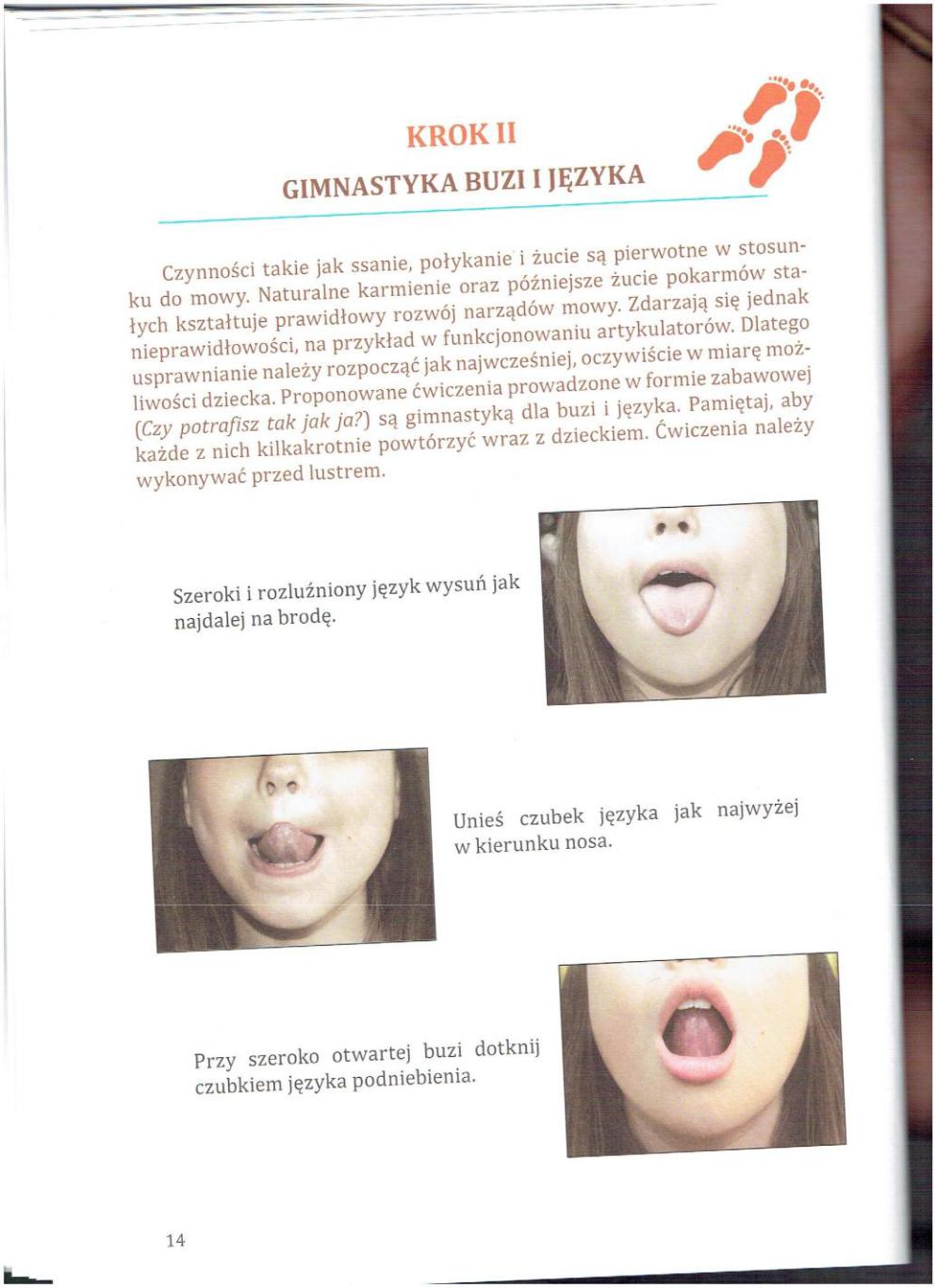 Źródło: ”Krok po kroku. Jak rozwijać mowę dziecka”Zadanie 2.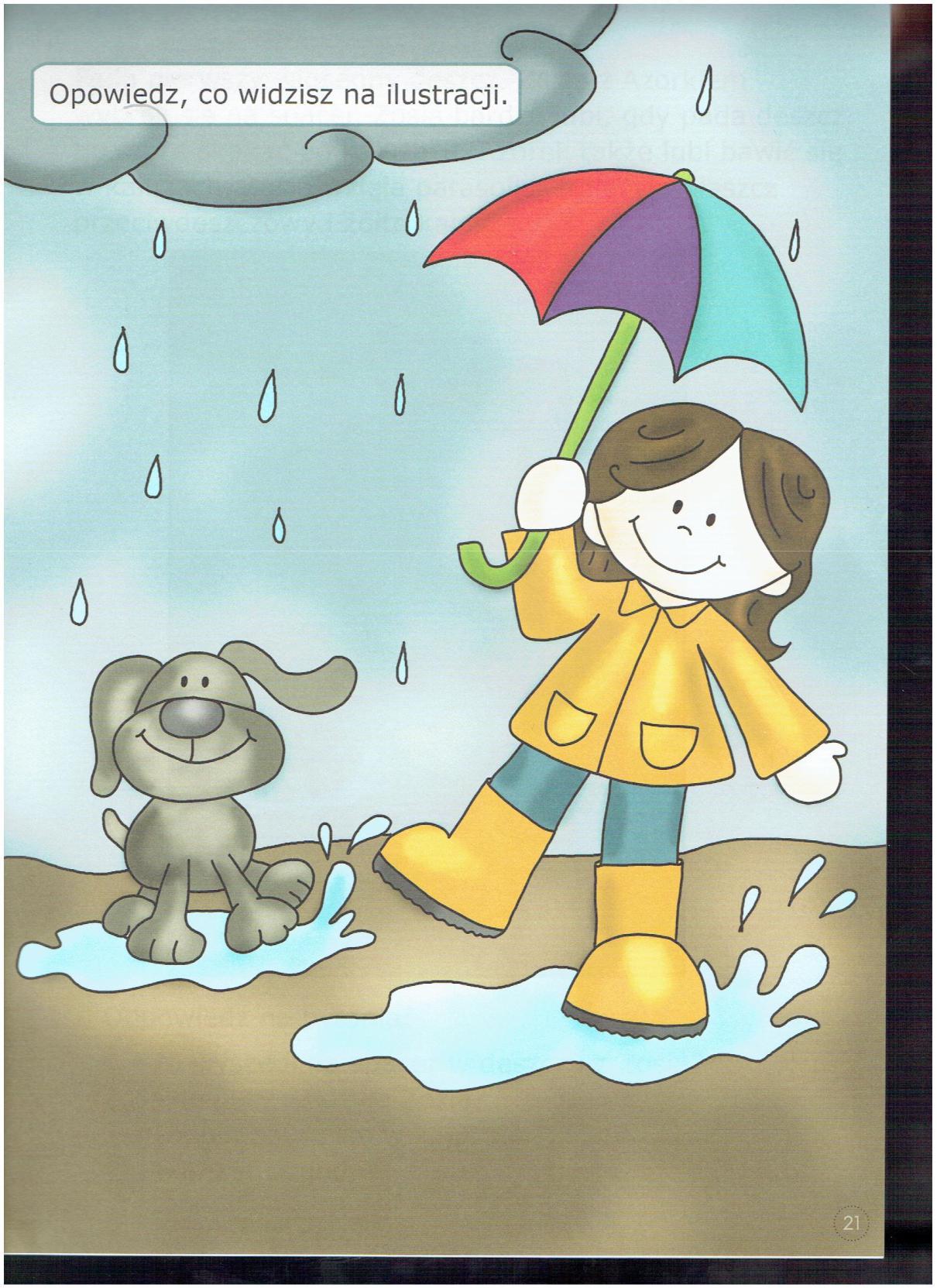 Zadanie 3. Popraw po śladzie (ćwiczenia grafomotoryczne).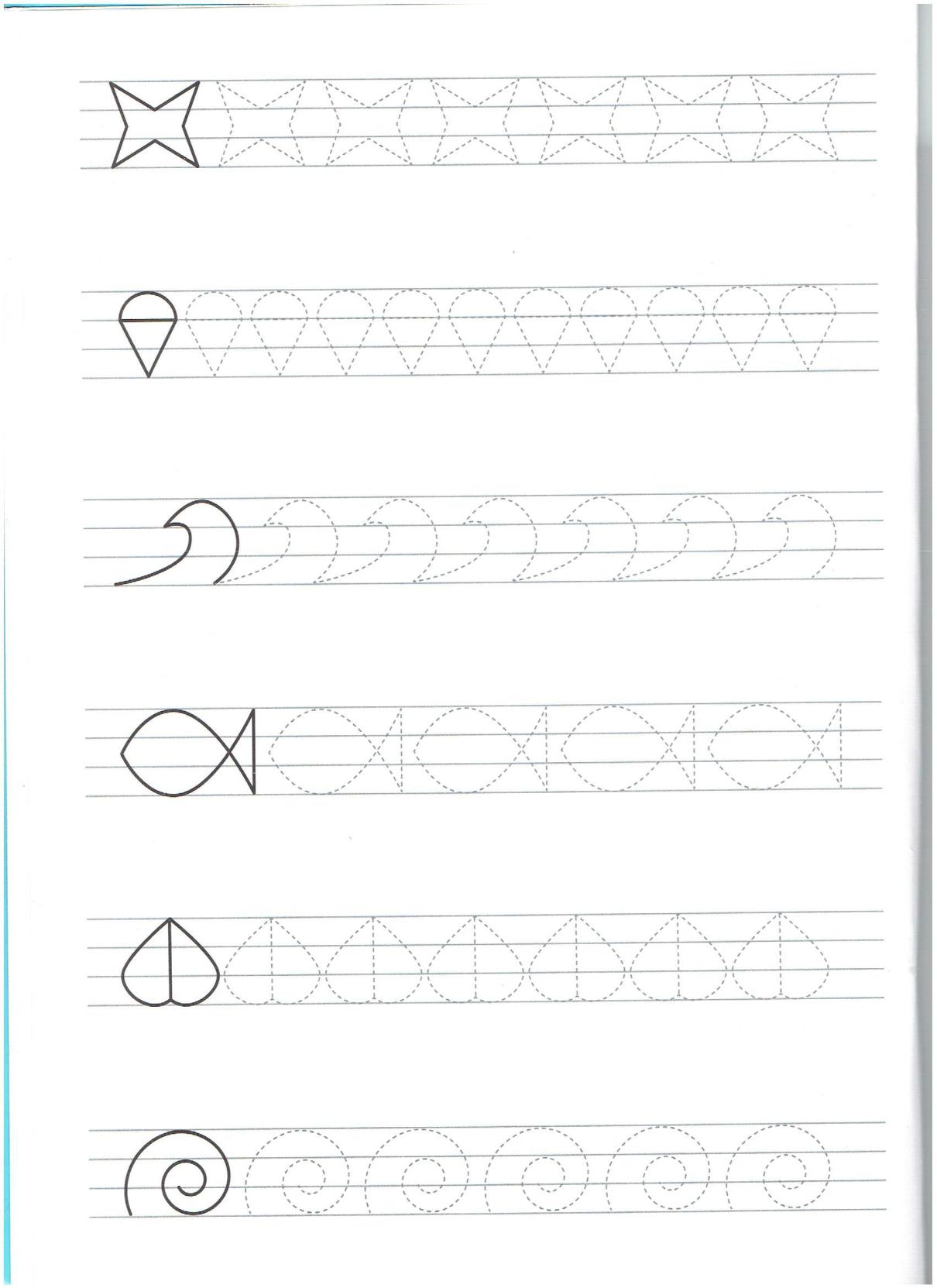 Źródło: „Szlaczki na wesołoMATERIAŁ DO PRACY ZDALNEJ Z ZAKRESU POMOCY PSYCHOLOGICZNO PEDAGOGICZNEJTYDZIEŃ 14 – 17 KWIETNIA 2020IGOR OPRACOWAŁA: PAULINA WAWRZYŃCZYK   ĆWICZENIA USPRAWNIAJĄCE NARZĄDY ARTYKULACYJNE. NAUKA DIALOGOWANIA I OPOWIADANIA NA PODSTAWIE OBRAZKA. ĆWICZENIA GRAFOMOTORYCZNE